MISA CON NENOS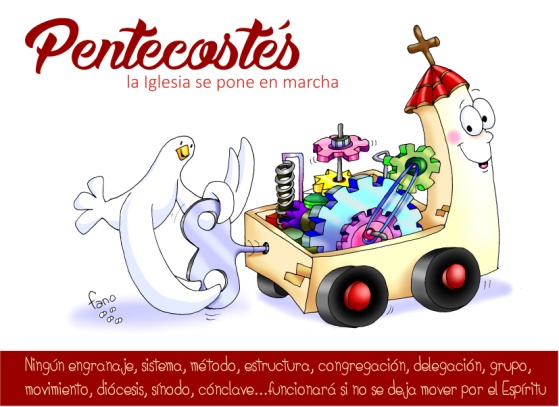 4 de xuño de 2017PASCUA –PENTECOSTE - AXOÁN 20, 19-23: “Como o Pai me enviou, así tamén vos envío eu; recibide o Espírito Santo”Mensaxe: PENTECOSTE: O Espírito ponnos en marcha. Conta máis con El e déixate mover por El.ACOLLIDAIrmáns e irmás, queridos nenos e nenas: celebramos hoxe o Domingo de Pentecoste, a culminación dos 50 días de Pascua. Durante estes sete domingos estivemos celebrando con alegría o gran triunfo de Cristo pola súa resurrección e ascensión aos ceos.Hoxe celebramos a festa de Pentecoste: O Espírito que resucitou a Xesús, enche de vida agora á Igrexa e anima á comunidade cristiá empuxándoa a realizar a súa misión: proclamar a mensaxe de Xesús e ser as súas testemuñas. Acollamos a súa invitación: “recibide o Espírito Santo”, o alento de Deus, que quere enchernos de amor, de valentía, de forza, de novidade e de aire fresco.(Colocamos en lugar visible: “PENTECOSTE: O Espírito ponnos en marcha. Conta máis con El e déixate mover por El”).SAÚDO: No nome do Pai ... Que Xesucristo, o Señor resucitado, que nos envía o Espírito Santo, sexa convosco ...PERDÓN ou ASPERSIÓNASPERSIÓN: Polo bautismo unímonos á morte e á resurrección de Xesús. Agora, coa aspersión do auga, recordaremos aquel momento e reafirmaremos a nosa vontade de seguilo.O Espírito Santo é a forza de Deus capaz de perdoarnos e de darnos un corazón novo. Por iso pedímoslle perdón:-Ti que enches o noso corazón de paz. Señor, ten piedade.-Ti que enches o noso corazón de ledicia. Cristo, ten piedade.-Ti que enches o noso corazón de consolo. Señor, ten piedade.LECTURASOs primeiros cristiáns confiaron, aínda que nunca escoitaran que existía, na presenza do Espírito. Todo o que fixeron e dixeron, foi confirmado polo que Xesús lles prometeu: a axuda e a defensa do Espírito Santo. Escoitemos con moita atención.ORACIÓN DA COMUNIDADE Oremos ao Señor, dicindo: - Dános, Señor, o teu Espírito.1. Para que o Espírito guíe a Igrexa e así non se equivoque de camiño.2. Para que o Espírito nos leve a vivir unidos a todos os amigos de Xesús.3. Para que o Espírito nos enriqueza coa paz e a ledicia.4. Para que o Espírito nos dea forza para ser amigos de Xesús.5. Para que o Espírito nos axude á parroquia a querernos.6. Para que o Espírito nos empuxe a ser testemuñas de Xesús.7. Para que o Espírito nos axude a valorar a eucaristía dominical.Por Xesucristo, noso Señor.5. OFRENDAS (eliximos)- CHAMAS DE LUME: Con estas chamas de lume representamos os sete dons do Espírito: que veñan sobre nós para que poidamos vivir con ledicia a nosa fe. (Preséntanse unhas pequenas chamas recortadas en vermello, e cos dons do Espírito impresos)- CESTA DE FROITA: Con esta cesta chea de froitos queremos representar a presenza do Espírito como motor da Igrexa; todos os grupos que a compoñemos e, sobre todo, a gran forza que supón para nós o seu testemuño e o seu labor.- O PAN E O VIÑO: Finalmente, co pan e o viño, traemos ao teu altar, Señor, o noso desexo de ser fortes na fe e no amor. Que o teu Espírito os transforme no Corpo e Sangue do Señor.6. VÍDEOS  OU PPW PARA ESTE DOMINGO: Pentecoste- Ven Espírito, canto secuencia: http://www.youtube.com/watch?v=xViuIAMPPX4 - VEN Espírito Santo, narración: http://www.youtube.com/watch?v=_a-vtoRqs3Y - A vinda do ES, película: http://www.youtube.com/watch?v=WZeXrJxVqpU - Pentecoste:  http://www.youtube.com/watch?v=PK9_ZtFH5e4&list=PLA5DB952C5FF845B3#t=122- Escena da serie The Bible - Día de Pentecoste: https://www.youtube.com/watch?v=R_kAghPtMrU- Pentecoste, debuxos: https://www.youtube.com/watch?v=R_kAghPtMrU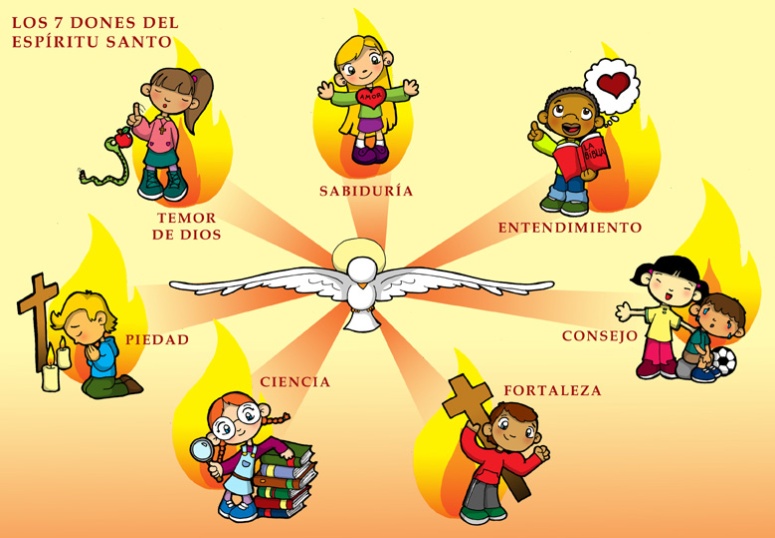 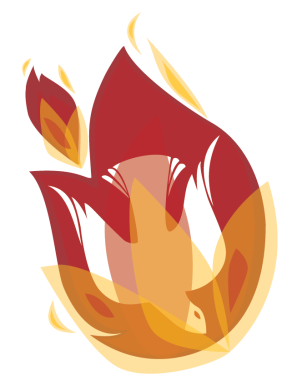 